              雲林縣政府110年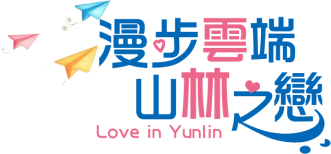  「漫步雲端山林之戀」未婚公教員工環境教育聯誼活動報名表姓名：姓名：出生日期：民國    年   月   日出生日期：民國    年   月   日出生日期：民國    年   月   日身分證字號：身分證字號：身分證字號：性別：□女 □男學歷：□博士 □碩士 □大學 □專科學歷：□博士 □碩士 □大學 □專科學歷：□博士 □碩士 □大學 □專科學歷：□博士 □碩士 □大學 □專科學歷：□博士 □碩士 □大學 □專科暱稱：           　　(當日使用)暱稱：           　　(當日使用)婚姻：□未婚 □離異□喪偶（婚姻存續中、同居或有婚約者不符合資格）婚姻：□未婚 □離異□喪偶（婚姻存續中、同居或有婚約者不符合資格）婚姻：□未婚 □離異□喪偶（婚姻存續中、同居或有婚約者不符合資格）婚姻：□未婚 □離異□喪偶（婚姻存續中、同居或有婚約者不符合資格）婚姻：□未婚 □離異□喪偶（婚姻存續中、同居或有婚約者不符合資格）婚姻：□未婚 □離異□喪偶（婚姻存續中、同居或有婚約者不符合資格）婚姻：□未婚 □離異□喪偶（婚姻存續中、同居或有婚約者不符合資格）婚姻：□未婚 □離異□喪偶（婚姻存續中、同居或有婚約者不符合資格）婚姻狀況：□未婚  □離異  □喪偶婚姻狀況：□未婚  □離異  □喪偶婚姻狀況：□未婚  □離異  □喪偶婚姻狀況：□未婚  □離異  □喪偶婚姻狀況：□未婚  □離異  □喪偶婚姻狀況：□未婚  □離異  □喪偶婚姻狀況：□未婚  □離異  □喪偶婚姻狀況：□未婚  □離異  □喪偶服務機關：服務機關：服務機關：職稱：興趣：興趣：興趣：興趣：聯絡電話：（公）聯絡電話：（公）聯絡電話：（公）手機：手機：手機：手機：Line ID：E－MAIL：__________________________________________(請注意英文L、O與數字1、0的分別)（本欄請務必填寫詳細清楚，並可即時連絡本人，如因未填寫導致無法通知繳費請自行負責）E－MAIL：__________________________________________(請注意英文L、O與數字1、0的分別)（本欄請務必填寫詳細清楚，並可即時連絡本人，如因未填寫導致無法通知繳費請自行負責）E－MAIL：__________________________________________(請注意英文L、O與數字1、0的分別)（本欄請務必填寫詳細清楚，並可即時連絡本人，如因未填寫導致無法通知繳費請自行負責）E－MAIL：__________________________________________(請注意英文L、O與數字1、0的分別)（本欄請務必填寫詳細清楚，並可即時連絡本人，如因未填寫導致無法通知繳費請自行負責）E－MAIL：__________________________________________(請注意英文L、O與數字1、0的分別)（本欄請務必填寫詳細清楚，並可即時連絡本人，如因未填寫導致無法通知繳費請自行負責）E－MAIL：__________________________________________(請注意英文L、O與數字1、0的分別)（本欄請務必填寫詳細清楚，並可即時連絡本人，如因未填寫導致無法通知繳費請自行負責）E－MAIL：__________________________________________(請注意英文L、O與數字1、0的分別)（本欄請務必填寫詳細清楚，並可即時連絡本人，如因未填寫導致無法通知繳費請自行負責）E－MAIL：__________________________________________(請注意英文L、O與數字1、0的分別)（本欄請務必填寫詳細清楚，並可即時連絡本人，如因未填寫導致無法通知繳費請自行負責）1.請勾選以下項目，是否願意在此次活動中公開？(未勾選者視同不願意公開)　□服務機關   □E-mail   □LINE ID (將於活動結束後建立本梯活動會後會群組之用)【個人資料受個資法保護，活動手冊僅提供人員暱稱、興趣外，上述資料將依照您的勾選決定公開與否】2.由於本梯活動當日主餐為套餐形式，為避免佔用聯誼時間，請先勾選以下主餐之選擇：　□韓式石鍋拌飯  □白醬海鮮義大利麵  □養生風味豬肉鍋  □法式奶香豬肉鍋  □養生菇菇鍋(素)
【個人資料受個資法保護，活動手冊僅提供人員暱稱、興趣外，上述資料將依照您的勾選決定公開與否】1.請勾選以下項目，是否願意在此次活動中公開？(未勾選者視同不願意公開)　□服務機關   □E-mail   □LINE ID (將於活動結束後建立本梯活動會後會群組之用)【個人資料受個資法保護，活動手冊僅提供人員暱稱、興趣外，上述資料將依照您的勾選決定公開與否】2.由於本梯活動當日主餐為套餐形式，為避免佔用聯誼時間，請先勾選以下主餐之選擇：　□韓式石鍋拌飯  □白醬海鮮義大利麵  □養生風味豬肉鍋  □法式奶香豬肉鍋  □養生菇菇鍋(素)
【個人資料受個資法保護，活動手冊僅提供人員暱稱、興趣外，上述資料將依照您的勾選決定公開與否】1.請勾選以下項目，是否願意在此次活動中公開？(未勾選者視同不願意公開)　□服務機關   □E-mail   □LINE ID (將於活動結束後建立本梯活動會後會群組之用)【個人資料受個資法保護，活動手冊僅提供人員暱稱、興趣外，上述資料將依照您的勾選決定公開與否】2.由於本梯活動當日主餐為套餐形式，為避免佔用聯誼時間，請先勾選以下主餐之選擇：　□韓式石鍋拌飯  □白醬海鮮義大利麵  □養生風味豬肉鍋  □法式奶香豬肉鍋  □養生菇菇鍋(素)
【個人資料受個資法保護，活動手冊僅提供人員暱稱、興趣外，上述資料將依照您的勾選決定公開與否】1.請勾選以下項目，是否願意在此次活動中公開？(未勾選者視同不願意公開)　□服務機關   □E-mail   □LINE ID (將於活動結束後建立本梯活動會後會群組之用)【個人資料受個資法保護，活動手冊僅提供人員暱稱、興趣外，上述資料將依照您的勾選決定公開與否】2.由於本梯活動當日主餐為套餐形式，為避免佔用聯誼時間，請先勾選以下主餐之選擇：　□韓式石鍋拌飯  □白醬海鮮義大利麵  □養生風味豬肉鍋  □法式奶香豬肉鍋  □養生菇菇鍋(素)
【個人資料受個資法保護，活動手冊僅提供人員暱稱、興趣外，上述資料將依照您的勾選決定公開與否】1.請勾選以下項目，是否願意在此次活動中公開？(未勾選者視同不願意公開)　□服務機關   □E-mail   □LINE ID (將於活動結束後建立本梯活動會後會群組之用)【個人資料受個資法保護，活動手冊僅提供人員暱稱、興趣外，上述資料將依照您的勾選決定公開與否】2.由於本梯活動當日主餐為套餐形式，為避免佔用聯誼時間，請先勾選以下主餐之選擇：　□韓式石鍋拌飯  □白醬海鮮義大利麵  □養生風味豬肉鍋  □法式奶香豬肉鍋  □養生菇菇鍋(素)
【個人資料受個資法保護，活動手冊僅提供人員暱稱、興趣外，上述資料將依照您的勾選決定公開與否】1.請勾選以下項目，是否願意在此次活動中公開？(未勾選者視同不願意公開)　□服務機關   □E-mail   □LINE ID (將於活動結束後建立本梯活動會後會群組之用)【個人資料受個資法保護，活動手冊僅提供人員暱稱、興趣外，上述資料將依照您的勾選決定公開與否】2.由於本梯活動當日主餐為套餐形式，為避免佔用聯誼時間，請先勾選以下主餐之選擇：　□韓式石鍋拌飯  □白醬海鮮義大利麵  □養生風味豬肉鍋  □法式奶香豬肉鍋  □養生菇菇鍋(素)
【個人資料受個資法保護，活動手冊僅提供人員暱稱、興趣外，上述資料將依照您的勾選決定公開與否】1.請勾選以下項目，是否願意在此次活動中公開？(未勾選者視同不願意公開)　□服務機關   □E-mail   □LINE ID (將於活動結束後建立本梯活動會後會群組之用)【個人資料受個資法保護，活動手冊僅提供人員暱稱、興趣外，上述資料將依照您的勾選決定公開與否】2.由於本梯活動當日主餐為套餐形式，為避免佔用聯誼時間，請先勾選以下主餐之選擇：　□韓式石鍋拌飯  □白醬海鮮義大利麵  □養生風味豬肉鍋  □法式奶香豬肉鍋  □養生菇菇鍋(素)
【個人資料受個資法保護，活動手冊僅提供人員暱稱、興趣外，上述資料將依照您的勾選決定公開與否】1.請勾選以下項目，是否願意在此次活動中公開？(未勾選者視同不願意公開)　□服務機關   □E-mail   □LINE ID (將於活動結束後建立本梯活動會後會群組之用)【個人資料受個資法保護，活動手冊僅提供人員暱稱、興趣外，上述資料將依照您的勾選決定公開與否】2.由於本梯活動當日主餐為套餐形式，為避免佔用聯誼時間，請先勾選以下主餐之選擇：　□韓式石鍋拌飯  □白醬海鮮義大利麵  □養生風味豬肉鍋  □法式奶香豬肉鍋  □養生菇菇鍋(素)
【個人資料受個資法保護，活動手冊僅提供人員暱稱、興趣外，上述資料將依照您的勾選決定公開與否】【注意事項（請詳閱）】1.報名方式：
(1)請填妥本報名表 e-mail至service@unijoys.com.tw或傳真至(02)2256-1356
  【為響應無紙化並避免謄寫錯誤，報名表請盡量傳送電子word檔】
(2)請上網至www.unijoys.com.tw「漫步雲端山林之戀專區」進行報名2.報名日期：自即日起至110年4月9日（星期五）或額滿為止3.活動費用：本次活動所需之各項經費由雲林縣政府補助，活動當日請勿無故缺席。4.本活動以108年至109年度參加雲林縣政府辦理之未婚聯誼活動配對成功者為優先錄取對象，辦理單位對報名人員保有最終審查權，未列入參加名單者，僅另行寄發候補通知，未獲錄取者，不得異議。5.如獲錄取，將以e-mail、簡訊或電話通知參加人員(請務必詳填聯絡資料)。秉持資源共享原則，參加人員若有特殊原因，無法出席者，須於活動前14日(110年4月14日前)告知辦理單位，將另由候補人員依序遞補，不得私自覓人代理參加。6.本案報名人數若未達預期效益人數，主辦單位可取消本次活動，並以電子郵件通知報名人員。7.本資料由承辦單位保存保密，於活動後銷毀；個人資料如有虛偽不實者，須自負相關法律責任。8.本梯活動無需先繳付證明資料，但活動當日為確保每位參加者的權益，須進行現場驗證；報到時請務必出示身分證(正本)及工作證明(如識別證、名片、薪資證明等)，未攜帶者無法參加。9.活動相關連絡電話：
(1)雲林縣政府：(05)5523091、ylhg05231@mail.yunlin.gov.tw 承辦人陳小姐
(2)Uni-Joys(有你就有意思!)/上置國際旅行社聯誼專線：(02)2256-1314、296、0980-891314    E-mail：service@unijoys.com.tw；【Line@：@unijoys】(週一至週五 10：00~18：00)【注意事項（請詳閱）】1.報名方式：
(1)請填妥本報名表 e-mail至service@unijoys.com.tw或傳真至(02)2256-1356
  【為響應無紙化並避免謄寫錯誤，報名表請盡量傳送電子word檔】
(2)請上網至www.unijoys.com.tw「漫步雲端山林之戀專區」進行報名2.報名日期：自即日起至110年4月9日（星期五）或額滿為止3.活動費用：本次活動所需之各項經費由雲林縣政府補助，活動當日請勿無故缺席。4.本活動以108年至109年度參加雲林縣政府辦理之未婚聯誼活動配對成功者為優先錄取對象，辦理單位對報名人員保有最終審查權，未列入參加名單者，僅另行寄發候補通知，未獲錄取者，不得異議。5.如獲錄取，將以e-mail、簡訊或電話通知參加人員(請務必詳填聯絡資料)。秉持資源共享原則，參加人員若有特殊原因，無法出席者，須於活動前14日(110年4月14日前)告知辦理單位，將另由候補人員依序遞補，不得私自覓人代理參加。6.本案報名人數若未達預期效益人數，主辦單位可取消本次活動，並以電子郵件通知報名人員。7.本資料由承辦單位保存保密，於活動後銷毀；個人資料如有虛偽不實者，須自負相關法律責任。8.本梯活動無需先繳付證明資料，但活動當日為確保每位參加者的權益，須進行現場驗證；報到時請務必出示身分證(正本)及工作證明(如識別證、名片、薪資證明等)，未攜帶者無法參加。9.活動相關連絡電話：
(1)雲林縣政府：(05)5523091、ylhg05231@mail.yunlin.gov.tw 承辦人陳小姐
(2)Uni-Joys(有你就有意思!)/上置國際旅行社聯誼專線：(02)2256-1314、296、0980-891314    E-mail：service@unijoys.com.tw；【Line@：@unijoys】(週一至週五 10：00~18：00)【注意事項（請詳閱）】1.報名方式：
(1)請填妥本報名表 e-mail至service@unijoys.com.tw或傳真至(02)2256-1356
  【為響應無紙化並避免謄寫錯誤，報名表請盡量傳送電子word檔】
(2)請上網至www.unijoys.com.tw「漫步雲端山林之戀專區」進行報名2.報名日期：自即日起至110年4月9日（星期五）或額滿為止3.活動費用：本次活動所需之各項經費由雲林縣政府補助，活動當日請勿無故缺席。4.本活動以108年至109年度參加雲林縣政府辦理之未婚聯誼活動配對成功者為優先錄取對象，辦理單位對報名人員保有最終審查權，未列入參加名單者，僅另行寄發候補通知，未獲錄取者，不得異議。5.如獲錄取，將以e-mail、簡訊或電話通知參加人員(請務必詳填聯絡資料)。秉持資源共享原則，參加人員若有特殊原因，無法出席者，須於活動前14日(110年4月14日前)告知辦理單位，將另由候補人員依序遞補，不得私自覓人代理參加。6.本案報名人數若未達預期效益人數，主辦單位可取消本次活動，並以電子郵件通知報名人員。7.本資料由承辦單位保存保密，於活動後銷毀；個人資料如有虛偽不實者，須自負相關法律責任。8.本梯活動無需先繳付證明資料，但活動當日為確保每位參加者的權益，須進行現場驗證；報到時請務必出示身分證(正本)及工作證明(如識別證、名片、薪資證明等)，未攜帶者無法參加。9.活動相關連絡電話：
(1)雲林縣政府：(05)5523091、ylhg05231@mail.yunlin.gov.tw 承辦人陳小姐
(2)Uni-Joys(有你就有意思!)/上置國際旅行社聯誼專線：(02)2256-1314、296、0980-891314    E-mail：service@unijoys.com.tw；【Line@：@unijoys】(週一至週五 10：00~18：00)【注意事項（請詳閱）】1.報名方式：
(1)請填妥本報名表 e-mail至service@unijoys.com.tw或傳真至(02)2256-1356
  【為響應無紙化並避免謄寫錯誤，報名表請盡量傳送電子word檔】
(2)請上網至www.unijoys.com.tw「漫步雲端山林之戀專區」進行報名2.報名日期：自即日起至110年4月9日（星期五）或額滿為止3.活動費用：本次活動所需之各項經費由雲林縣政府補助，活動當日請勿無故缺席。4.本活動以108年至109年度參加雲林縣政府辦理之未婚聯誼活動配對成功者為優先錄取對象，辦理單位對報名人員保有最終審查權，未列入參加名單者，僅另行寄發候補通知，未獲錄取者，不得異議。5.如獲錄取，將以e-mail、簡訊或電話通知參加人員(請務必詳填聯絡資料)。秉持資源共享原則，參加人員若有特殊原因，無法出席者，須於活動前14日(110年4月14日前)告知辦理單位，將另由候補人員依序遞補，不得私自覓人代理參加。6.本案報名人數若未達預期效益人數，主辦單位可取消本次活動，並以電子郵件通知報名人員。7.本資料由承辦單位保存保密，於活動後銷毀；個人資料如有虛偽不實者，須自負相關法律責任。8.本梯活動無需先繳付證明資料，但活動當日為確保每位參加者的權益，須進行現場驗證；報到時請務必出示身分證(正本)及工作證明(如識別證、名片、薪資證明等)，未攜帶者無法參加。9.活動相關連絡電話：
(1)雲林縣政府：(05)5523091、ylhg05231@mail.yunlin.gov.tw 承辦人陳小姐
(2)Uni-Joys(有你就有意思!)/上置國際旅行社聯誼專線：(02)2256-1314、296、0980-891314    E-mail：service@unijoys.com.tw；【Line@：@unijoys】(週一至週五 10：00~18：00)【注意事項（請詳閱）】1.報名方式：
(1)請填妥本報名表 e-mail至service@unijoys.com.tw或傳真至(02)2256-1356
  【為響應無紙化並避免謄寫錯誤，報名表請盡量傳送電子word檔】
(2)請上網至www.unijoys.com.tw「漫步雲端山林之戀專區」進行報名2.報名日期：自即日起至110年4月9日（星期五）或額滿為止3.活動費用：本次活動所需之各項經費由雲林縣政府補助，活動當日請勿無故缺席。4.本活動以108年至109年度參加雲林縣政府辦理之未婚聯誼活動配對成功者為優先錄取對象，辦理單位對報名人員保有最終審查權，未列入參加名單者，僅另行寄發候補通知，未獲錄取者，不得異議。5.如獲錄取，將以e-mail、簡訊或電話通知參加人員(請務必詳填聯絡資料)。秉持資源共享原則，參加人員若有特殊原因，無法出席者，須於活動前14日(110年4月14日前)告知辦理單位，將另由候補人員依序遞補，不得私自覓人代理參加。6.本案報名人數若未達預期效益人數，主辦單位可取消本次活動，並以電子郵件通知報名人員。7.本資料由承辦單位保存保密，於活動後銷毀；個人資料如有虛偽不實者，須自負相關法律責任。8.本梯活動無需先繳付證明資料，但活動當日為確保每位參加者的權益，須進行現場驗證；報到時請務必出示身分證(正本)及工作證明(如識別證、名片、薪資證明等)，未攜帶者無法參加。9.活動相關連絡電話：
(1)雲林縣政府：(05)5523091、ylhg05231@mail.yunlin.gov.tw 承辦人陳小姐
(2)Uni-Joys(有你就有意思!)/上置國際旅行社聯誼專線：(02)2256-1314、296、0980-891314    E-mail：service@unijoys.com.tw；【Line@：@unijoys】(週一至週五 10：00~18：00)【注意事項（請詳閱）】1.報名方式：
(1)請填妥本報名表 e-mail至service@unijoys.com.tw或傳真至(02)2256-1356
  【為響應無紙化並避免謄寫錯誤，報名表請盡量傳送電子word檔】
(2)請上網至www.unijoys.com.tw「漫步雲端山林之戀專區」進行報名2.報名日期：自即日起至110年4月9日（星期五）或額滿為止3.活動費用：本次活動所需之各項經費由雲林縣政府補助，活動當日請勿無故缺席。4.本活動以108年至109年度參加雲林縣政府辦理之未婚聯誼活動配對成功者為優先錄取對象，辦理單位對報名人員保有最終審查權，未列入參加名單者，僅另行寄發候補通知，未獲錄取者，不得異議。5.如獲錄取，將以e-mail、簡訊或電話通知參加人員(請務必詳填聯絡資料)。秉持資源共享原則，參加人員若有特殊原因，無法出席者，須於活動前14日(110年4月14日前)告知辦理單位，將另由候補人員依序遞補，不得私自覓人代理參加。6.本案報名人數若未達預期效益人數，主辦單位可取消本次活動，並以電子郵件通知報名人員。7.本資料由承辦單位保存保密，於活動後銷毀；個人資料如有虛偽不實者，須自負相關法律責任。8.本梯活動無需先繳付證明資料，但活動當日為確保每位參加者的權益，須進行現場驗證；報到時請務必出示身分證(正本)及工作證明(如識別證、名片、薪資證明等)，未攜帶者無法參加。9.活動相關連絡電話：
(1)雲林縣政府：(05)5523091、ylhg05231@mail.yunlin.gov.tw 承辦人陳小姐
(2)Uni-Joys(有你就有意思!)/上置國際旅行社聯誼專線：(02)2256-1314、296、0980-891314    E-mail：service@unijoys.com.tw；【Line@：@unijoys】(週一至週五 10：00~18：00)【注意事項（請詳閱）】1.報名方式：
(1)請填妥本報名表 e-mail至service@unijoys.com.tw或傳真至(02)2256-1356
  【為響應無紙化並避免謄寫錯誤，報名表請盡量傳送電子word檔】
(2)請上網至www.unijoys.com.tw「漫步雲端山林之戀專區」進行報名2.報名日期：自即日起至110年4月9日（星期五）或額滿為止3.活動費用：本次活動所需之各項經費由雲林縣政府補助，活動當日請勿無故缺席。4.本活動以108年至109年度參加雲林縣政府辦理之未婚聯誼活動配對成功者為優先錄取對象，辦理單位對報名人員保有最終審查權，未列入參加名單者，僅另行寄發候補通知，未獲錄取者，不得異議。5.如獲錄取，將以e-mail、簡訊或電話通知參加人員(請務必詳填聯絡資料)。秉持資源共享原則，參加人員若有特殊原因，無法出席者，須於活動前14日(110年4月14日前)告知辦理單位，將另由候補人員依序遞補，不得私自覓人代理參加。6.本案報名人數若未達預期效益人數，主辦單位可取消本次活動，並以電子郵件通知報名人員。7.本資料由承辦單位保存保密，於活動後銷毀；個人資料如有虛偽不實者，須自負相關法律責任。8.本梯活動無需先繳付證明資料，但活動當日為確保每位參加者的權益，須進行現場驗證；報到時請務必出示身分證(正本)及工作證明(如識別證、名片、薪資證明等)，未攜帶者無法參加。9.活動相關連絡電話：
(1)雲林縣政府：(05)5523091、ylhg05231@mail.yunlin.gov.tw 承辦人陳小姐
(2)Uni-Joys(有你就有意思!)/上置國際旅行社聯誼專線：(02)2256-1314、296、0980-891314    E-mail：service@unijoys.com.tw；【Line@：@unijoys】(週一至週五 10：00~18：00)【注意事項（請詳閱）】1.報名方式：
(1)請填妥本報名表 e-mail至service@unijoys.com.tw或傳真至(02)2256-1356
  【為響應無紙化並避免謄寫錯誤，報名表請盡量傳送電子word檔】
(2)請上網至www.unijoys.com.tw「漫步雲端山林之戀專區」進行報名2.報名日期：自即日起至110年4月9日（星期五）或額滿為止3.活動費用：本次活動所需之各項經費由雲林縣政府補助，活動當日請勿無故缺席。4.本活動以108年至109年度參加雲林縣政府辦理之未婚聯誼活動配對成功者為優先錄取對象，辦理單位對報名人員保有最終審查權，未列入參加名單者，僅另行寄發候補通知，未獲錄取者，不得異議。5.如獲錄取，將以e-mail、簡訊或電話通知參加人員(請務必詳填聯絡資料)。秉持資源共享原則，參加人員若有特殊原因，無法出席者，須於活動前14日(110年4月14日前)告知辦理單位，將另由候補人員依序遞補，不得私自覓人代理參加。6.本案報名人數若未達預期效益人數，主辦單位可取消本次活動，並以電子郵件通知報名人員。7.本資料由承辦單位保存保密，於活動後銷毀；個人資料如有虛偽不實者，須自負相關法律責任。8.本梯活動無需先繳付證明資料，但活動當日為確保每位參加者的權益，須進行現場驗證；報到時請務必出示身分證(正本)及工作證明(如識別證、名片、薪資證明等)，未攜帶者無法參加。9.活動相關連絡電話：
(1)雲林縣政府：(05)5523091、ylhg05231@mail.yunlin.gov.tw 承辦人陳小姐
(2)Uni-Joys(有你就有意思!)/上置國際旅行社聯誼專線：(02)2256-1314、296、0980-891314    E-mail：service@unijoys.com.tw；【Line@：@unijoys】(週一至週五 10：00~18：00)